РОССИЙСКАЯ ФЕДЕРАЦИЯАДМИНИСТРАЦИЯ ДУБРОВСКОГО РАЙОНАПОСТАНОВЛЕНИЕот «_31_»____08_____2012_года № 625 а                      п. Дубровка«Об утверждении положения  «Об организации учета детей, подлежащих обязательному обучению в муниципальных общеобразовательных учреждениях, реализующих образовательные программы начального общего, основного общего и среднего (полного) общего образования на территории муниципального образования «Дубровский  район».На основании Конституции Российской Федерации, Закона Российской Федерации от 10.07.1992 года  № 3266-1 "Об образовании", Федерального закона от 24.06.1999 № 120-ФЗ "Об основах профилактики безнадзорности и правонарушений несовершеннолетних", закона Брянской области от 05.08.2009г. №57-3 и изменений, принятых 07.05.2010 г в статью 3  "Об отдельных мерах по содействию физическому, интеллектуальному, психическому, духовному и нравственному развитию детей, защите их от факторов, негативно влияющих на физическое, интеллектуальное, психическое, духовное и нравственное развитие"ПОСТАНОВЛЯЮ:1.Утвердить прилагаемое положение «Об организации учета детей, подлежащих обязательному обучению в муниципальных общеобразовательных учреждениях, реализующих образовательные программы начального общего, основного общего и среднего (полного) общего образования на территории Дубровского  района.2. Опубликовать данное положение на сайте отдела образования администрации Дубровского района www.dbroo.ucoz.ru 3. Контроль за исполнением настоящего постановления возложить на начальника отдела образования администрации Дубровского района Бороновскую О.А.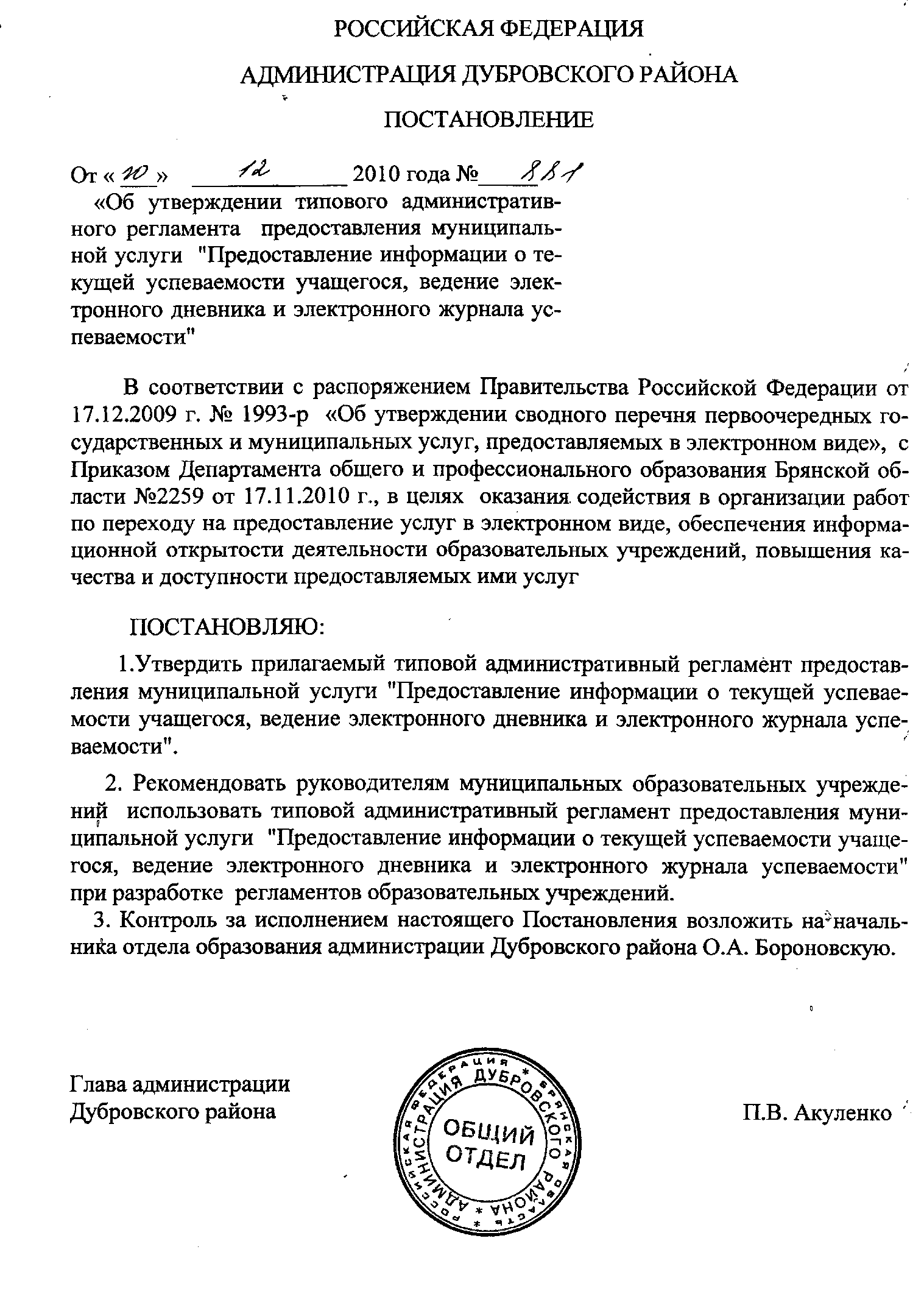 Глава администрации Дубровского района                                                                     П.В.АкуленкоУтвержденоПриложение к постановлению администрации Дубровского района             от «___» _______20____года № __Положениеоб организации учета детей, подлежащих обязательному обучению в муниципальных общеобразовательных учреждениях, реализующих образовательные программы начального общего, основного общего и среднего (полного) общего образования на территории Дубровского  района.1. Общие положения1.1. Настоящее Положение об организации учета детей, подлежащих обязательному обучению в муниципальных общеобразовательных учреждениях, реализующих программы начального общего, основного общего и среднего (полного) общего образования на территории Дубровского района (далее - Положение) разработано в соответствии с Конституцией Российской Федерации, законом Российской Федерации от 10.07.1992 года № 3266-1 "Об образовании" (с изменениями и дополнениями), Федеральным законом от 24.06.1999 № 120-ФЗ "Об основах  системы профилактики безнадзорности и правонарушений несовершеннолетних", законом Брянской области от 05.08.2009 г. №57-3 и изменений, принятых 07.05.2010 г. в статью 3 "Об отдельных мерах по содействию физическому, интеллектуальному, психическому, духовному и нравственному развитию детей, защите их от факторов, негативно влияющих на физическое, интеллектуальное, психическое, духовное и нравственное развитие", в целях осуществления ежегодного персонального учета детей, подлежащих обязательному обучению в муниципальных общеобразовательных учреждениях, реализующих образовательные программы начального общего, основного общего и среднего (полного) общего образования (далее - учет детей), а также определения порядка взаимодействия органов, учреждений и организаций, участвующих в проведении учета детей.1..2. Настоящее Положение определяет порядок учета детей, подлежащих обязательному обучению в муниципальных общеобразовательных учреждениях, реализующих образовательные программы общего образования, на территории муниципального образования «Дубровский район»1..3. Обязательному ежегодному персональному учету подлежат все дети в возрасте от 6 лет 6 месяцев до 18 лет, проживающие (постоянно или временно) или пребывающие на территории муниципального образования «Дубровский район», независимо от наличия (отсутствия) регистрации по месту жительства (пребывания) в целях обеспечения их конституционного права на получение обязательного общего образования.1.4. Выявление и учет детей, подлежащих обязательному обучению в муниципальных общеобразовательных учреждениях реализующих образовательные программы общего образования, но не получающих общего образования, осуществляется в рамках взаимодействия органов и учреждений системы профилактики безнадзорности и правонарушений несовершеннолетних совместно с заинтересованными лицами и организациями в соответствии с действующим законодательством.1.5. Информация, по учету детей подлежит сбору, передаче, хранению и использованию в порядке, обеспечивающем ее конфиденциальность, в соответствии с требованиями Федерального закона от 27.07.2006 года № 149 ФЗ  "Об информации, информационных технологиях и о защите информации".2.	Организация  работы по учету детей2.1. Организацию работы по учету детей, подлежащих обязательному обучению в муниципальных общеобразовательных учреждениях, реализующих образовательные программы  начального общего, основного общего и среднего (полного) общего образования, осуществляет отдел образования администрации Дубровского района (далее – отдел образования).2.2. Учёт детей осуществляется путем формирования единой информационной базы данных о детях, подлежащих обязательному обучению (далее - единая информационная база данных), которая формируется и находится (хранится) в отделе образования.2.3.  В учете детей участвуют:- образовательные учреждения, реализующие образовательные программы начального общего, основного общего образования и среднего (полного) общего образования (далее - общеобразовательные учреждения); - образовательные учреждения, реализующие программы дошкольного образования;- администрации поселковых и сельских поселений,- ГБУЗ «Дубровская Центральная районная больница»,- отделение полиции «Дубровское» МО МВД России «Жуковский» (в пределах своей компетенции, по согласованию);- комиссия по делам несовершеннолетних и защите их прав администрации Дубровского района (в пределах своей компетенции);2.4. Источниками формирования единой информационной базы данных служат:2.4.1. Данные общеобразовательных учреждений о детях:- обучающихся в муниципальном общеобразовательном учреждении, вне зависимости от места их проживания;- не имеющих общего образования и не обучающихся в нарушение действующего законодательства;- не посещающих, или систематически пропускающих по неуважительным причинам учебные занятия.2.4.2. Данные образовательных учреждений, реализующих программы дошкольного образования, о детях, достигших возраста 6 лет 6 месяцев, завершающих получение дошкольного образования в текущем году и подлежащих приему в 1-й класс в наступающем и следующим за ним учебных годах.2.4.3. Сведения, полученные от участковых уполномоченных отделения полиции «Дубровское» о детях, не зарегистрированных по месту жительства, но фактически проживающих на соответствующей территории (по согласованию).2.4.4. Данные ГБУЗ «Дубровская ЦРБ» о  детском населении,  в том числе  о детях, не зарегистрированных по месту жительства, но фактически проживающих на соответствующей территории.2.4.5. Данные  администрации  поселковых и сельских поселений  о  детях,  проживающих  на  территории  поселения. 2.5. Данные о детях, получаемые в соответствии с пунктом 2.4 настоящего Положения, оформляются списками, содержащими персональные данные о детях, сформированными в алфавитном порядке по годам рождения.       Указанные сведения предоставляются руководителями учреждений (организаций), перечисленных в пункте 2.3 настоящего Положения, в отдел образования на электронном и бумажном носителях, заверенные подписью руководителя учреждения (организации) и печатью учреждения.3.	Организация учета детей в образовательных учреждениях.3.1. Образовательные учреждения ежегодно организуют и осуществляют текущий учет обучающихся своего учреждения, вне зависимости от места их проживания. Общие сведения о контингенте обучающихся оформляются муниципальными общеобразовательными учреждениями в соответствии с требованиями пункта 2.5 настоящего положения и предоставляются в отдел образования по установленной форме (приложение 1) ежегодно:- по состоянию на 1 января (фактически обучающихся в ОУ); - по состоянию на 1 июня (по итогам учебного года); - по состоянию на 5 сентября (с целью проведения сверки списочного состава обучающихся в данном учреждении и данных обучающихся, фактически приступивших к обучению в данном учебном году после летних каникул). 3.2. Образовательные учреждения отдельно ведут учет обучающихся, непосещающих или систематически пропускающих по неуважительным причинам занятия в образовательных учреждениях.       Сведения об указанной категории обучающихся, оформленные в соответствии стребованиями пункта 2.5 настоящего Положения, представляются образовательнымиучреждениями в отдел образования ежемесячно до 30-го числа текущего месяца по установленной форме (приложение 2 ( таблица 1 и таблица 2)).3.3. Сведения о детях, принимаемых муниципальным общеобразовательным  учреждением или выбывающих из него в течение учебного года, представляются образовательными учреждениями в отдел образования в трехдневный срок по окончании каждой четверти и по состоянию на 5 сентября вместе со сведениями за летний период по установленной форме (Приложение 3).         3.4. Сведения о детях в возрасте от 6 лет 6 месяцев, посещающих дошкольные образовательные учреждения и группы кратковременного пребывания, образованные при образовательных учреждениях иных типов,   предоставляются руководителями образовательных учреждений, реализующих программы дошкольного образования  в отдел образования, оформленные в соответствии с требованиями пункта 2.5 Положения, ежегодно по состоянию на 1 июня и 5 сентября текущего года по установленной форме (приложение 5).	3.5. Для получения данных о детях, обучающихся в общеобразовательных учреждениях, расположенных на территории Дубровского района, отдел образования запрашивает информацию в порядке и сроки,  установленные п. 3.2, 3.3, 3.4 настоящего Положения.	3.6. Общеобразовательные учреждения принимают информацию от граждан о детях, проживающих на территории, расположенной вблизи общеобразовательного учреждения и подлежащих обучению.         3.7 В случае получения информации о семьях, препятствующих получению своими детьми образования и (или) ненадлежащим образом выполняющих обязанности по воспитанию и обучению своих детей, образовательное учреждение: - незамедлительно принимает меры по взаимодействию с родителями (законными представителями) для организации обучения несовершеннолетних; - информирует комиссию по делам несовершеннолетних и защите их прав для принятия мер воздействия в соответствии с действующим законодательством; - информирует отдел образования  о выявленных детях и принятых мерах по организации обучения для указанных детей (с какого числа, какой класс, форма обучения). 4. Взаимодействие отдела образования с Дубровской поселковой администрацией, сельскими поселениями и учреждениями района 4.1. Администрации поселковых и сельских поселений, ГБУЗ «Дубровская Центральная районная больница», отделение полиции «Дубровское» МО МВД России «Жуковский» (в пределах своей компетенции, по согласованию),  комиссия по делам несовершеннолетних и защите их прав администрации Дубровского района (в пределах своей компетенции) по согласованию проводят необходимую информационно-разъяснительную работу среди населения по учету детей, подлежащих обучению. В случае выявления детей, не обучающихся в нарушение законодательства РФ, в письменном виде направляют информацию в:-  общеобразовательные учреждения, расположенные на соответствующей территории;- отдел образования администрации Дубровского района;- комиссию по делам несовершеннолетних и защите их прав.       4.2. ГБУЗ «Дубровская ЦРБ» (в пределах своей компетенции по согласованию с отделом образования) по запросу предоставляет в отдел образования сведения о детском  населении,  проживаемом  на  обслуживаемой   ими  территории  по  состоянию  на 1 июня,  1  января и   5  сентября  в  соответствии  с  п.2.5. Положения.	4.3 Администрация поселковых и сельских  поселений  по  запросу отдела образования   предоставляет  информацию  о  детях,  проживающих  на  территории  поселения,  по  состоянию  на 1 июня,  1  января и   5  сентября в  соответствии  с п.2.5.  Положения.	4.4. Комиссия по делам несовершеннолетних и защите их прав по  запросу отдела образования  предоставляют  информацию  о  детях,  проживающих  на  территории  района,  по  состоянию  на 1 июня,  1  января и   5  сентября в  соответствии  с п.2.5.  Положения.	4.5.Сведения о детях, направляемые в отдел образования используются для формирования и корректировки единой информационной базы данных района.	Должностные лица учреждений и организаций, подведомственных  здравоохранению администрации муниципального образования «Дубровский  район», комиссия по делам несовершеннолетних и защите их прав , располагающие информацией о детях в соответствии с пунктами 2.4.3—2.4.5. настоящего Положения, представляют в отдел образования сведения  о проживающих, содержащихся, находящихся, а так же вновь прибывших и (или) выбывших детях ежегодно три раза в год (на 1 января, 1 июня;  5 сентября) по установленной форме (приложение 4).5. Компетенция отдела образования и образовательных учреждений по обеспечению организации учета детей, подлежащих обязательному обучению5.1. Отдел образования администрации Дубровского района:5.1.1. Осуществляет организационное руководство работой по учету детей.5.1.2. Принимает от учреждений и организаций, указанных в п. 2.3. настоящего Положения сведения, составленные в соответствии с требованиями п. 2.5, и формирует единую информационную базу данных.         5.1.З.Организует регулярный прием информации о детях, подлежащих включению  в единую информационную базу данных, своевременно осуществляет ее корректировку в соответствии с информацией, полученной от учреждений и организаций, указанных в пункте 2.3 настоящего Положения.5.1.4. Принимает меры к устройству детей, не получающих общего образования, на обучение в подведомственные общеобразовательные учреждения.         5.1.5. Контролирует устройство на обучение выявленных не обучающихся детей и вносит соответствующие изменения в единую информационную базу данных. 5.1.6.Осуществляет контроль за деятельностью общеобразовательных учреждений по организации обучения детей и по сохранению контингента обучающихся. 5.1.7. Координирует деятельность подведомственных образовательных учреждений по ведению документации по учету и движению обучающихся, проверяет полноту и достоверность данных, содержащихся в книге движения детей МДОУ и алфавитной книге обучающихся.5.1.8. Осуществляет хранение списков детей, внесенных в единую информационную базу данных до получения ими общего образования.5.1.9.Обеспечивает надлежащую защиту сведений, содержащих персональные данные о детях, внесенных в единую информационную базу данных, в соответствии с требованиями Федерального закона № 149-ФЗ.5.2. Образовательные учреждения:5.2.1 .Организуют работу по учету детей своего учреждения, и представляют в отдел образования администрации Дубровского района информацию в соответствии с разделом 3  настоящего Положения.5.2.2.Осуществляют систематический контроль за посещением занятий обучающимися, ведут индивидуальную профилактическую работу с обучающимися, имеющими проблемы в поведении и обучении, развитии и социальной адаптации.5.2.3. Информируют отдел образования и комиссию по делам несовершеннолетних и защите их прав о детях, прекративших обучение  по неуважительной причине.5.2.4. Обеспечивают хранение списков детей, подлежащих обучению и иной документации по учету и движению обучающихся до получения ими основного общего или среднего (полного) общего образования.5.2.5. Принимают на обучение детей, не получающих общего образования, выявленных в ходе работы по учёту детей.        5.2.6. Обеспечивают надлежащую защиту сведений, содержащих персональные данные о детях, в соответствии с требованиями Федерального закона № 149-ФЗ.6. Взаимодействие с органами системы профилактики безнадзорности и правонарушений несовершеннолетних       6.1. Органы и учреждения системы профилактики безнадзорности и правонарушений несовершеннолетних в рамках своей компетенции (по согласованию):-направляют в общеобразовательные учреждения, отдел образования информацию о детях, подлежащих обязательному обучению в общеобразовательных учреждениях, реализующих образовательные программы начального общего, основного общего, среднего (полного) общего образования, но не получающих общего образования (приложение 6);-оказывают содействие в организации работы с обучающимися общеобразовательных учреждений района, не посещающих или систематически пропускающих по неуважительным причинам  учебные занятия.            Приложение №1к Положению «Об организации учета детей,подлежащих обязательному обучениюв муниципальных общеобразовательных учреждениях, реализующих образовательные программы начального общего,основного общего и среднего(полного) общего образования на территорииДубровского района»В отдел образования  администрацииДубровского районаСписок обучающихся ________________________________________________________________________________(указать наименование образовательного учреждения, направляющего сведения)Руководитель образовательного учреждения  _______________                         ___________________						(подпись)					     (Ф.И.О.)М.П.Составляется в соответствии с пунктом 3.1 Положения и направляется в отдел образования ежегодно три раза в год (на 1января, 1 июня, 5 сентября).Приложение № 2к Положению «Об организации учета детей, подлежащих обязательному обучению в муниципальных общеобразовательных учреждениях, реализующих образовательные программы начального общего,основного общего и среднего (полного) общего образования на территории Дубровского района»В отдел образования администрации Дубровского района					Таблица 1.					СВЕДЕНИЯоб    обучающихся,    не посещающих   или систематически пропускающих по неуважительным причинам                                                                                     занятия в образовательных учреждения Руководитель общеобразовательного учреждения: М. П.Составляется в соответствии с пунктом 3.2 Положения и направляется в отдел образования ежемесячно  до 30-го числа текущего месяца.Таблица 2.СВЕДЕНИЯоб обучающихся, не посещающих или систематически пропускающих по уважительным причинам занятия в образовательных учреждениях________________________________________________________________________________(указать наименование образовательного учреждения, направляющего сведения)Руководитель образовательного учреждения  _______________                         ___________________						(подпись)					     (Ф.И.О.)М.П.              ____________________________Составляется в соответствии с пунктом 3.2. Положения и направляется в отдел образования ежемесячно  до 30-го числа текущего месяца.                                                                                             Приложение № 3к Положению «Об организации учета детей, подлежащих обязательному обучению в муниципальных общеобразовательных учреждениях, реализующих образовательные программы начального общего,основного общего и среднего (полного) общего образования на территории Дубровского района»В отдел образования администрации Дубровского района. СВЕДЕНИЯо движении обучающихся________________________________________________________________________________(указать наименование образовательного учреждения, направляющего сведения)Руководитель образовательного учреждения  _______________                         ___________________						(подпись)					     (Ф.И.О.)М.П.              ____________________________Составляется в соответствии с пунктом 3.3. Положения и направляется в отдел образования  в трехдневный срок  по окончании учебной четверти и по состоянию на 5 сентября. Приложение № 4к Положению «Об организации учета детей, подлежащих обязательному обучению в муниципальных общеобразовательных учреждениях, реализующих образовательные программы начального общего,основного общего и среднего (полного) общего образования на территории Дубровского района»В отдел образования администрации Дубровского районаСВЕДЕНИЯо детях, не зарегистрированных по месту жительства, но фактически проживающих на соответствующих территориях________________________________________________________________________________(указать наименование образовательного учреждения, направляющего сведения)Руководитель образовательного учреждения  _______________                         ___________________						(подпись)					     (Ф.И.О.)М.П.              ____________________________Заполняется учреждениями и организациями в соответствии с пунктами 2.4.3-2.4.5 Положения, направляется в отдел образования ежегодно три раза в год (на 1 января, 1 июня, 5 сентября) в соответствии с пунктами 4.2 -4.4  Положения..Приложение № 5к Положению «Об организации учета детей, подлежащих обязательному обучению в муниципальных общеобразовательных учреждениях, реализующих образовательные программы начального общего,основного общего и среднего (полного) общего образования на территории Дубровского района»В отдел образования администрации Дубровского районаСВЕДЕНИЯо детях, посещающих дошкольное образовательное учреждение________________________________________________________________________________(указать наименование ДОУ, направляющего сведения)Руководитель образовательного учреждения  _______________                         ___________________						(подпись)					     (Ф.И.О.)М.П.              ____________________________Составляется образовательным учреждением  и направляется в отдел образования  в соответствии с пунктом 3.4 Положения.* Графы таблицы 6 и 7 заполняются при предоставлении учреждениями сведений по состоянию на 1 июня текущего года о своих воспитанниках, завершающих получение дошкольного образования в текущем году.                           Приложение № 6к Положению «Об организации учета детей, подлежащих обязательному обучению в муниципальных общеобразовательных учреждениях, реализующих образовательные программы начального общего,основного общего и среднего (полного) общего образования на территории Дубровского района»В отдел образования администрации Дубровского районаСВЕДЕНИЯо детях, не получающих общего образования по данным________________________________________________________________________________(указать наименование органа, учреждения системы профилактики безнадзорности и правонарушений несовершеннолетних, направляющего сведения)Руководитель образовательного учреждения  _______________                         ___________________						(подпись)					     (Ф.И.О.)М.П.              ____________________________Заполняется органами и учреждениями системы профилактики безнадзорности и правонарушений несовершеннолетними в соответствии с пунктом 6.1. Положения.№ п/пКонтингент образовательного учреждения (фамилия, имя, отчество ребенка)КлассДата рожденияДата прибытияАдрес места жительстваАдрес места жительстваОсобые отметки (не приступил к занятиям (причина), иное)№ п/пКонтингент образовательного учреждения (фамилия, имя, отчество ребенка)КлассДата рожденияДата прибытияРегистрация по месту жительства /пребывания: постоянно, временно, на какой срокАдрес фактического проживанияОсобые отметки (не приступил к занятиям (причина), иное)12345678                          № п/пЧисленность несовершеннолетних, зарегистрированных по месту жительства или месту пребывания на закрепленной территории, в возрасте 6,5-18 лет, подлежащих обучению, Численность несовершеннолетних, зарегистрированных по месту жительства или месту пребывания на закрепленной территории, в возрасте 6,5-18 лет, не обучающихся в ОУ, Численность несовершеннолетних, зарегистрированных по месту жительства или месту пребывания на закрепленной территории,  в возрасте 6,5-18 лет, не обучающихся по неуважительным причинамВ том числе по причинам:В том числе по причинам:В том числе по причинам:Численность обучающихся,длительное время не посещающих школу или систематически пропускающих учебные занятия («скрытый отсев»)                          № п/пЧисленность несовершеннолетних, зарегистрированных по месту жительства или месту пребывания на закрепленной территории, в возрасте 6,5-18 лет, подлежащих обучению, Численность несовершеннолетних, зарегистрированных по месту жительства или месту пребывания на закрепленной территории, в возрасте 6,5-18 лет, не обучающихся в ОУ, Численность несовершеннолетних, зарегистрированных по месту жительства или месту пребывания на закрепленной территории,  в возрасте 6,5-18 лет, не обучающихся по неуважительным причинамНикогда не училисьВыбыли из ОУ, не получив общего образования Прочие причины, в т.ч. по болезни(перечислить) Численность обучающихся,длительное время не посещающих школу или систематически пропускающих учебные занятия («скрытый отсев»)13456789Категория несовершеннолетнихФамилия, имя, отчество ребенкаКлассДата рожденияКоличество пропусковАдрес мест жительства /пребывания: постоянно, временно, на какой срокФ.И.О. родителейПричина12345678Систематически пропускающие занятия (дети, зачисленные в ОУ, но пропустившие без уважительных причин  более 10 дней) или не посещающие ОУКоличество учащихся на начало четверти, по состоянию на 5 сентябряКоличество учащихся на конец четверти, учебного годаПрибылиПрибылиПрибылиПрибылиВыбылиВыбылиВыбылиВыбылиКоличество учащихся на начало четверти, по состоянию на 5 сентябряКоличество учащихся на конец четверти, учебного годаФамилия, имя, отчество ребенкаКласс Адрес мест жительства /пребывания: постоянно, временно, на какой срокОткудаФамилия, имя, отчество ребенкаКласс Адрес мест жительства /пребывания: постоянно, временно, на какой срокКуда12345678910№ п/пФамилия, имя, отчество ребенкаДата рожденияАдрес мест жительства /пребывания: постоянно/ временноГде обучается (обучался)С какого времени и основание постановки на учетДата и основание выбытия Основание внесения сведений12345678№ п/пФамилия, имя, отчество ребенкаДата рожденияАдрес мест жительства /пребывания: постоянно/ временноОтметка о выбытии воспитанника, причина выбытия, датаОтметка о завершении получения воспитанником дошкольного образования в текущем году*Предполагаемое общеобразовательное учреждение для поступления в 1-й класс*1234567№ п/пФамилия, имя, отчество ребенкаДата рожденияАдрес мест жительства /пребывания: постоянно/ временноГде обучается Источник и дата поступления информации о ребенкеИнформация о родителях (законных представителях) ребенкаПримечание12345678